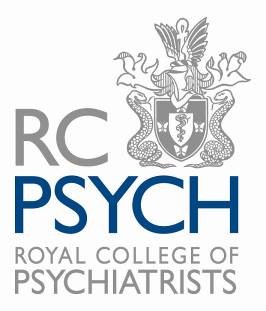 Royal College of PsychiatristsCandidate Information Pack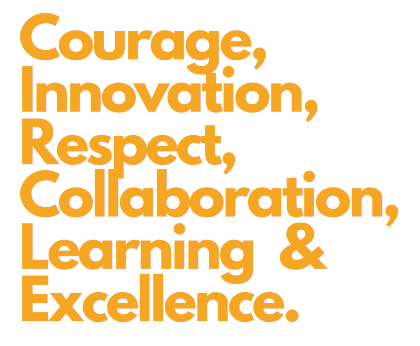 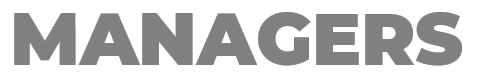 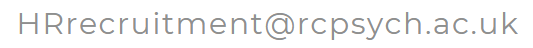 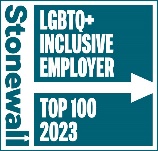 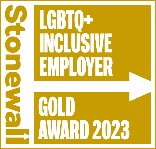 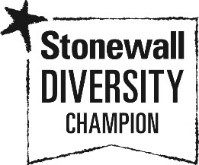 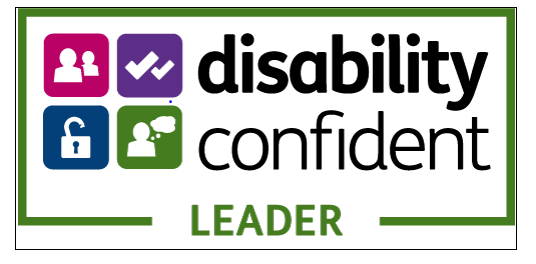 About BackgroundThe Royal College of Psychiatrists (the College) are the professional medical body responsible for supporting psychiatrists throughout their careers from training through to retirement, and in setting and raising standards of psychiatry in the United Kingdom.We work to secure the best outcomes for people with mental illness, intellectual disabilities and developmental disorders by promoting excellent mental health services, supporting the prevention of mental illness, training outstanding psychiatrists, promoting quality and research, setting standards and being the voice of psychiatry.Our MissionThe College works to secure the best outcomes for people with mental illness, learning difficulties and developmental disorders by promoting excellent mental health services, supporting the prevention of mental illness, training outstanding psychiatrists, promoting quality and research, setting standards and being the voice of psychiatry.What we do The Royal College of Psychiatrists is the professional medical body responsible for supporting psychiatrists throughout their careers from training through to retirement, and in setting and raising standards of psychiatry in the United Kingdom. We work to secure the best outcomes for people with mental illness, intellectual disabilities, and developmental disorders by promoting excellent mental health services, supporting the prevention of mental illness, training outstanding psychiatrists, promoting quality and research, setting standards and being the voice of psychiatry.
We:set standards and promote excellence in psychiatry and mental healthcarelead, represent and support psychiatristswork with patients, carers, and their organisations.Our MembersWe deliver impact and value for our members.Our members are psychiatrists, who deliver outstanding services to patients and carers across the UK, and all over the world, and hundreds of mental health services are signed up to our quality networks.We value patients and carers and involve them in our work – on the basis of co-production.Our GovernanceThe College Council discuss the affairs of the organisation and make recommendations to the Board of Trustees on many of the biggest decisions the College has to make. It has overall responsibility for education and psychiatric training, policy, professional practice, professional standards, public engagement, quality improvement and research. Led by an elected President, (who leads the College on behalf of its members and associates), Full details of the College’s Council can be found at: https://www.rcpsych.ac.uk/about-us/our-people-and-how-we-make-decisions/council Our Values and BehavioursThe College has a clear set of values which drive everything we do. They support our leaders and staff to make values-based decisions and they enable the creation and reinforcement of our positive, empowering and enabling culture. We have worked in collaboration with our members and staff to define six core values that underpin our behaviours and how we operate at every level of the College. These C.I.R.C.L.E. values are:CourageInnovationRespectCollaborationLearningExcellence Equality, Diversity, and Inclusion The College is opposed to all forms of prejudice and believes that everyone should be treated fairly, regardless of age, disability, gender reassignment, marriage and civil partnership status, race, religion or belief, sex, or sexual orientation (the protected characteristics). We are committed to promoting equality, diversity and inclusion for our existing and future members, associates, affiliates, staff, and visitors in all our practices and arrangements. We actively advocate for, and support, equality of access, experience and outcomes for all College staff, all members and for all mental health patients and carers. The College is committed to building and maintaining an inclusive and supportive culture, a place where we can all be ourselves and succeed on merit.  We aim to promote a more inclusive environment, which attracts all candidates and signals our commitment to celebrate and promote diversity - which includes LGBTQ+ and other equality matters.The College has taken many steps to ensure their commitment to EDI is felt amongst staff through signing up to Stonewall and the Disability Confident Employer Scheme. We have and will continue to review policies to ensure they are inclusive, as well as created new policies which support individuals with different identities. Some new policies which have been updated and created within the last two years are:  Equality, Diversity and Inclusion Policy   Transitioning at work Policy   Transgender Equality and Inclusion Policy   Menopause Policy   Anti-bullying and harassment policy  Domestic abuse policy  College Forums  SGEI Forum – The Sexuality Gender Equality and Inclusion forum aims to make positive difference to the experience of being an employee of the College by creating a more progressive and inclusive environment, not only for College employees but also for visitors to the College. The forum is focused on embedding the College’s value of ‘respect’ and the associated behavior to ‘promote diversity and challenge inequalities’ throughout the College.  The forum seeks to raise awareness about issues related to gender and sexuality through College-wide activities and offers consultative advice to the Senior Management Team, HR and Staff Representative Committee on any matters relating to sexuality and gender equality and inclusion.  ACF Forum - The African Caribbean Forum (ACF) provides an outlet for those interested in the issues of the Black African and Caribbean heritage to meet, discuss, educate and celebrate one another in relation to the College - as well as maintain a safe space for members who identify to the group, with a view to bring issues to the attention of the wider workforce.     The forum has carried out various work since it was created in 2018, from holding awareness raising events around the African Caribbean community, to creating an internal resource on Allyship and Combatting Systemic Racism. Wellbeing at Work Forum – The Wellbeing at Work Forum (WWF) was set up to oversee the implementation of the College Mental Health at Work Action Plan. Its aim is to improve all staff’s wellbeing at work, and the group (comprising staff from across the College) puts ideas into action using quality improvement methodology.  Recently, the WWF has worked closely with the Senior Management Team and implemented a number of positive changes, to try to enhance employees’ experience of working at the College. Its aspiration is for people to look to the College as best practice for providing the best possible workplace.  Part of all the forums remit is to review College policies and processes in development to ensure that they promote sexuality and gender equality and inclusion.   Disability Forum – The Disability Forum was established as a forum to engage with employees on issues relating to disability and is inclusive of not only disabled employees but also for anybody who takes an interest in improving conditions for people living with disabilities.The Disability Forum provides a space to discuss these issues, particularly relating to disability in the workplace, and to discuss ideas to further improve the College’s commitment to promote diversity and challenge inequalities. It is intended that the Disability Forum will play an integral part in engaging disabled employees.The Staff Representative Committee (SRC) - The SRC is a forum through which staff consult with the Senior Management Team (SMT) on matters related to employment including material changes to key policies. This takes place through informed discussion, so that all ideas and viewpoints may be considered. Representatives are ambassadors for the College Values and Behaviours, and work to bring attention to staff concerns and find solutions to them with SMT.  Details on how to join all forums and the SRC can be found by employees on the College intranet (COLIN).Strategic Vision and ValuesOur strategic plans and priorities for 2024 to 2026.APPLICATION PROCEDURESIn order to apply, please submit the following to the Human Resources Department, Royal College of Psychiatrists, by email to HRrecruitment@rcpsych.ac.uk. Covering Letter, briefly stating how your skills and experience are relevant to each of the role that you apply for.	Full Curriculum Vitae (only one is necessary if you apply for multiple roles);	Application Form (only one is necessary if you apply for multiple roles but put down the names of all the roles that you are applying for on the form).
Easy Read Application Form (if applicable, only one is necessary if you apply for multiple roles but put down the names of all the roles that you are applying for on the form).
Please submit either the standard application form or the Easy Read application form.Diversity Monitoring Form (it will not be used at any stage of the selection process).Acknowledgement of receipt of applications will not be sent out. Please be advised that due to large volume of applications received, only shortlisted candidates will be contacted in writing.At the College, we ensure that our recruitment process is objective and focussed on your ability to do the job.  We want high quality, talented individuals to join our organisation and we assess this through your Application Form, CV and your covering letter. This is also carried out through the testing and the interview process.The main purpose of your application is to move you to the testing and interview stage of the process where we get to meet you face to face. This Information Pack is designed to help give you the best opportunity to submit a successful application.        Job Description and Person SpecificationThe Job Description describes the key responsibilities, duties and scope of the position. The Person Specification outlines the key skills, experience and qualifications that is required to carry out this role. The Application Form and your covering letter should demonstrate how your ability and experience will enable you to deliver what is required to do the job.College ValuesWe have strong values, and we promote a consistent culture that is positive, empowering and enabling, in a way that promotes excellent member and staff experience, patient and carer experience, and excellence in psychiatry and wider mental health services, for the benefit of patients. Our culture is under-pinned by our C.I.R.C.L.E. values. All individuals must demonstrate how they meet our values through the selection process.Your ApplicationWe believe that past performance is the best indicator of future success and our recruitment process is designed to provide you with the opportunity to tell us about your achievements, the things of which you are most proud and to show us how these experiences make you the best person for the job.You will need to apply using our standard Application Form or Easy Read Application Form, CV and attaching a covering letter.If you require the application form in an easy read format, or require any other reasonable adjustments to complete your application form, please contact HRrecruitment@rcpsych.ac.ukThese are a few important points that you should remember:Read the job description and person specification carefully – be clear about what the role is and about what we are looking forKeep your Application Form and covering letter relevant to the job that you are applying forBe clear and conciseSell your skills Highlight your achievements – tell us what you have doneEasy Read Application FormThe Easy Read application form has been included in the recruitment process as part of the College’s commitment to promoting, equity, diversity, and inclusion. The College would like to make its recruitment process as straightforward as possible with greater accessibility for all potential candidates, which includes individuals who are neurodivergent or have intellectual disabilities.The Easy Read application allows the application form to be more accessible, making information easier to understand so that people can understand the role better and decide whether they wish to apply for a role.If you are candidate who has a neurodivergent condition or intellectual disabilities and need additional information about this role, please do not hesitate to contact HRRecruitment@rcpsych.ac.uk  How to ApplyYou can only apply to the College for this position via the Application Form attaching your CV with a covering letter.Submitting an Application FormOur Application Form is designed to help you provide all the information that we need to help us to shortlist applicants for interview alongside your attached CV and covering letter.  You must ensure that all the sections of the Application Form are completed. Make sure your Application Form and covering letter is relevant to the role that you are applying for.Read the job description and specification carefully and demonstrate to us that you are able to meet the needs of the role. If you need to, provide additional information on a separate sheet.  For further support on how to complete the application form, please visit the ‘application forms and interview support’ section of this document.Disability Confident Employer SchemeThe College is proud to be a part of the Disability Confident Employer Scheme, a scheme which allows us to demonstrate our commitment to being an inclusive employer as well as recruit, retain and develop those with disabilities. To ensure we are giving candidates with disabilities as fair of an opportunity as possible, we propose that as long as you meet the minimum requirements for the role being applied for, we will offer you an interview. It must be disclosed within your application form that you have a disability for this to apply. For more details, please go to Disability Confident.The minimum requirement that will guarantee an interview for a role under this scheme, will be to meet all the essential requirements listed in the person specification of the job description.Reasonable AdjustmentAs a values-based organisation, that puts our values at the front of everything that we do, we pride ourselves on ensuring reasonable adjustments are made, where possible for candidates who may have a disability. Our recruitment team are happy to work alongside candidates who this applies to.What happens next?Short listingAfter the closing date we will shortlist all Application Forms, CVs and covering letters. The short-listing process will assess your Application Form, CV and covering letter against the contents of the Person Specification. We aim to complete this exercise and inform successful candidates as soon as possible after the closing date.If successful, use your time effectively to prepare for the next part of the process:Learn as much as you can about College; visit our website (www.rcpsych.ac.uk).Research the position, and list the skills and experience sought matching these to your own experiences. Consider questions we are likely to ask and prepare your responses – think of examples to demonstrate your experience and ability.Prepare a list of questions you would like to ask.
AssessmentsTo assist in the selection process, candidates short listed for interview will also be required to undergo an assessment as part of the interview process. This will usually take place on the same day as the interview but in some cases a separate assessment day may be necessary.The type of assessment depends on the role and the skills that we want to test. We use a variety of methods including case scenarios, presentations, numerical and verbal reasoning etc. The InterviewThe interview process is an opportunity for you to highlight your skills and experiences and to demonstrate how you meet the requirements of the job.Interview panels will usually consist of two or three people that have a direct interest in the role, for example the line manager of the position, another senior member and a member of the HR department.All candidates are asked the same core questions designed to test whether you have the experience, skills, and attitude to deliver the requirements of the job and be an asset to College. Often supplementary questions will be asked to ensure that we get all the information we need to make the right decision.We want you to give the best interview you can so if you require special facilities (e.g. a signer) you should inform us prior to the interview. For further interview tips, please visit the ‘application forms and interview support’ section of this document.Contact and FeedbackWe aim to let all candidates know the result of their interview as quickly as reasonably possible. Remember that your Application Form, CV and covering letter are the only things that we will use to short list applicants for interview so take your time in preparing, proof-read your Application Form and covering letter before you submit it and sell yourself to us.Application form and Interview support  We know completing an application form and interviewing for a role can be extremely daunting for many.  The College hopes the new shortlisting criteria which was introduced in 2022 will encourage those who may struggle with completing application forms, to not be put off by applying for our roles. The new criteria mean candidates who declare they have a disability and meet the essential criteria for the job they are applying for are automatically entitled to an interview. See below tips taken from the National Careers Service website, on how to complete an application form. Gathering all information required and producing a plan of what you’re going to include (personal details, education history, work history information etc) Prepare to show how your experience and skills match the job  Gather the information needed for your references  Further information can be found through Application forms | National Careers Service The College already offers a number of adjustments to candidates to try and make the interview process not as daunting. These adjustments include: sending candidates interview topics ahead of their interviews asking each candidate if they have accessibility requirement for the interview, and provide relevant support, depending on their needs Reasonable adjustments can be made to other types of assessment methods used during your interview process, e.g. presentations and numerical and verbal reasoning test.See below our advice on how to prepare for an interview. Interview preparation It might appear obvious, but it is important that you prepare for the day. Make sure you are familiar with the job description and person specification. Remind yourself of how you met the requirements for the role and be sure to talk about your lived experience. Make sure you are familiar with the requirements of the role you have applied for. Learn about the College and what is does. Think about what type of questions will be asked about yourself and write down some thoughts on how you might answer them. Prepare some questions to ask the panel. First impressions There are a couple of simple steps to take to create a good first impression: Whether your interview is face to face or via teams, ensure you arrive on time. If you do get delayed, make sure you notify the appropriate person within the organisation as soon as possible. During the interview Be clear in your responses. Structure your answers with 1 or 2 examples from your own experience. You should still talk about your experience and skills even if it was submitted within your application form or CV. Make sure you understand the organisation's values and can talk about why and how they resonate with you.We look forward to receiving your application.THE ROYAL COLLEGE OF PSYCHIATRISTSJOB DESCRIPTIONTHE ROYAL COLLEGE OF PSYCHIATRISTSCandidates are reminded that the shortlisting process is based on the evidence provided on the application form, cover letter and CV. CURRENT PROVISIONSTHE Royal College of Psychiatrists TOTAL REWARD STATEMENTRoyal College of PsychiatristsAbout the CollegeWhat we do:The Royal College of Psychiatrists is the professional and educational body for psychiatrists in the United Kingdom and the Republic of Ireland. We aim to:Set standards and promote excellence in psychiatry and mental healthcareThe Royal College of Psychiatrists is committed to improving the understanding of psychiatry and mental health. We want there to be a greater understanding of the interaction between mental and physical health and the social and cultural context in which people live. We are at the forefront in setting and achieving the highest standards through education, training and research. We lead the way in developing excellence and promoting best practice in mental health services. We promote research and publish the results in our world-class psychiatric journals.Lead, represent and support psychiatrists
The College actively promotes psychiatry as a career. College structures are robust and provide dedicated support to our members and associates. Nationally and internationally, the College has a vital role in representing the expertise of the psychiatric profession to governments and other agencies. This is key to promoting best practice in mental health. Work with patients, carers, and their organisations
We collaborate with key players in the mental health field and are champions for improvements in the quality of mental healthcare throughout all sectors of society. Public education is at the heart of our activities and is an essential component of our website.As well as running its membership examination (MRCPsych), and visiting and approving hospitals for training purposes, the College organises scientific and clinical conferences and lectures and continuing professional development activities. The College publishes books, reports and educational material for professionals and the general public. It also publishes the British Journal of Psychiatry, BJPsych Bulletin, BJPsych Advances,  BJPsych International and BJPsych Open, all of which are now available on-line.The Royal College of Psychiatrists has been in existence in some form since 1841. First as the "Association of Medical Officers of Asylums and Hospitals for the Insane" (later changed to the Medico Psychological Association) then, in 1926 receiving its Royal Charter to become the "Royal Medico Psychological Association, and finally, in 1971 receiving a Supplemental Charter to become the "Royal College of Psychiatrists" we know today.Job TitleProject Officer x3Job Reference NoCollege Centre for Quality Improvement - CCQIDate 22 April 2024INFORMATION PACKProject Officer x3Quality Networks and Accreditation Projects(College Centre for Quality Improvement - CCQI)£27,385 - £30,053 per annum 35 Hours per week Permanent ContractLocation: LondonWorking Pattern: HybridThe closing date for applications is: Monday 6 May 2024 at 10:00 amPlease note that applications received after this date and time will not be considered.Interview date: Tuesday 28 May 2024 via MS TeamsInformation PackJOB TITLE:Project OfficerDEPARTMENT:College Centre for Quality Improvement (CCQI) – Quality Networks and AccreditationSECTION/FACULTY/PROJECT/CLUSTER:Cluster 1 and 2 RESPONSIBLE TO:	Programme Manager/Deputy Programme ManagerRESPONSIBLE FOR:N/APAY BAND:3JOB PURPOSE:To support the College Centre for Quality Improvement's peer-review networks and accreditation programmes.KEY RESPONSIBILITIES:Organise and oversee the collection of data from services, including registering new services and supporting them to use the online data collection portal (College Accreditation and Review System, CARS). 
Attend visits to mental health services, leading a team of reviewers and facilitating group discussions with clinicians, service users and carers.Regularly travel across the UK to visit mental health services and attend meetings. Overnight stays may be required for some visits and a certain level of flexibility is needed at periods of increased workload.Enter qualitative and quantitative data onto data management systemsAssist with the management and analysis of dataLiaise with healthcare professionals working in participating mental health services and support professionals, patients and carers acting as reviewers.Carry out office administration that supports the work of the projects (e.g., travel bookings, printing, stationery orders, mail outs etc.).Write service/provider level and national reports and contribute to a range of other project materials such as guidance documents, updates to project services, papers for publication and newsletters as required.Organise meetings, such as advisory groups and committees, site visits to mental health services, workshops, and events. This will include setting dates, finding venues, booking rooms, liaising with attendees, contributing to meeting discussions and taking minutes.Prepare all the relevant materials, data and reports for meetings and visitsSupport the development of project methods and data collection tools as required.Support the development of a marketing and recruitment strategy as required, to encourage mental health services to take part in CCQI projects. Support the design, production, and dissemination of publicity materials.Keep the project(s) webpages and discussion groups up to date and use the College’s social media to help promote and disseminate the work of the project. Contribute to the revision of service standards, including literature reviews and consulting with members.Deliver training to healthcare professionals, patients and carers.Process financial paperwork, such as expense claims, invoices and payments from member services, liaising with the finance department as required.Participate in the wider work of the CCQI and support other CCQI projects as needed.
Undertake any other duties related to the job purpose and/or that support the development of the Centre for Quality Improvement as required.Carry out all duties in a safe and proper manner in accordance with the College's Health and Safety Policy.Manage all data in line with the requirements of the General Data Protection Regulation.THE COLLEGE VALUES:Living out, and being a role model for, the College values and behavioursSeeking out ways of working collaboratively, where possibleUpholding a positive, empowering and enabling environment for all staffADDITIONAL INFORMATION:ADDITIONAL INFORMATION:Budget Holder:NoDBS check required?YesGENERALUndertake any other duties related to the job purpose and which may be necessary in the College’s work. To carry out all duties in a safe and proper manner in accordance with the College’s Health and Safety Policy. To undertake all duties in line with the College’s values, policies, procedures, and regulations ensuring that the work undertaken actively promotes equality and diversity. This job description is not exhaustive and is subject to change in accordance with the business need of the College.Date:November 2021 PERSON SPECIFICATION PERSON SPECIFICATION PERSON SPECIFICATION PERSON SPECIFICATION CRITERIA  APPLICATION FORM, CV & COVER LETTERTEST INTERVIEW ESSENTIALESSENTIALESSENTIALESSENTIALA keen interest in health or social care and, in particular, mental healthüExperience of working with health services or experience of conducting clinical audit, quality improvement work or other equivalent experience, such as researchüWell-organised with excellent time management skills, ability to prioritiseüüHigh standard of written and spoken EnglishüüExcellent interpersonal and communication skillsüExcellent skills in MS Office (Word, Outlook, Excel, PowerPoint, Office365) and internet use.üüWell-presented with a confident and professional mannerüReport writing experienceüDESIRABLEDESIRABLEDESIRABLEDESIRABLEGraduate in social sciences, health sciences or similar disciplineüExperience of working with people who have mental health problemsüExperience of facilitating group discussionsüExperience of events managementüExperience of financial administrationüExperience of delivering presentationsüüContractPermanent Salary	£27,385 - £30,053 per annumPay band3Hours	35 hours per weekProbationary period6 monthsHoliday28 days annual leave (includes 8 Public & Bank Holidays). In addition to this the College has a few College closure days.Working PatternOnsite or Hybrid
We operate a hybrid model of working on site (minimum 2 days a week) and remote (from home).Disclosure Barring Service (DBS)Some roles require DBS checks prior to joining the College.Notice period8 weeksPensionAuto-enrolmentReferences	All College appointments are subject to receipt of satisfactory referencesLocation21 Prescot Street, London E1 8BB or another College addressNearest underground stations are Tower Hill, Aldgate, and Aldgate East.The College is a non-smoking environment or input other remote offices information.EMPLOYEE BENEFITS PER ANNUM EMPLOYEE BENEFITS PER ANNUM EMPLOYEE BENEFITS PER ANNUM EMPLOYEE BENEFITS PER ANNUM 